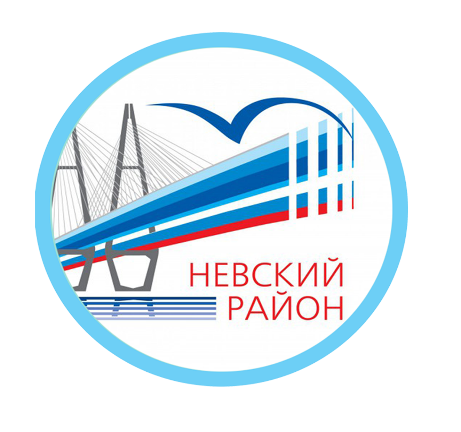 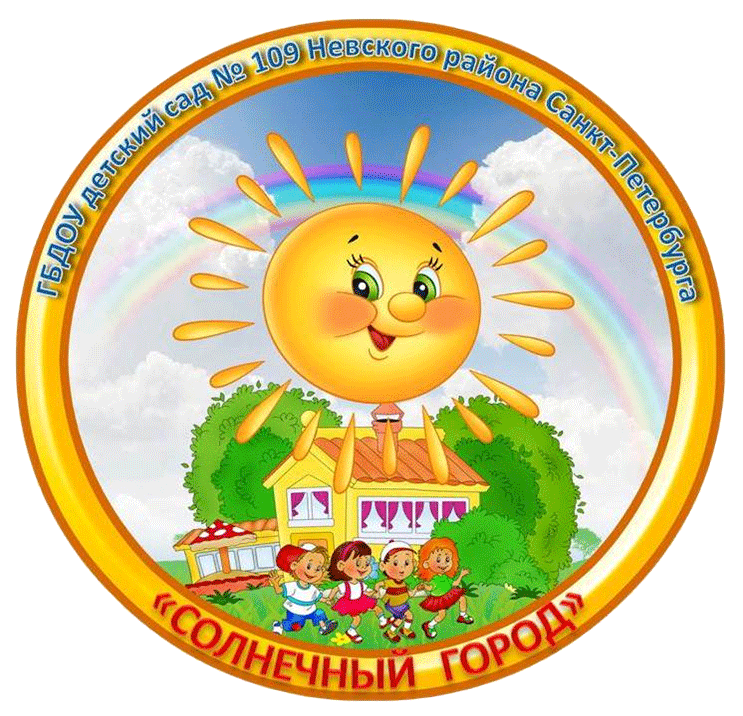 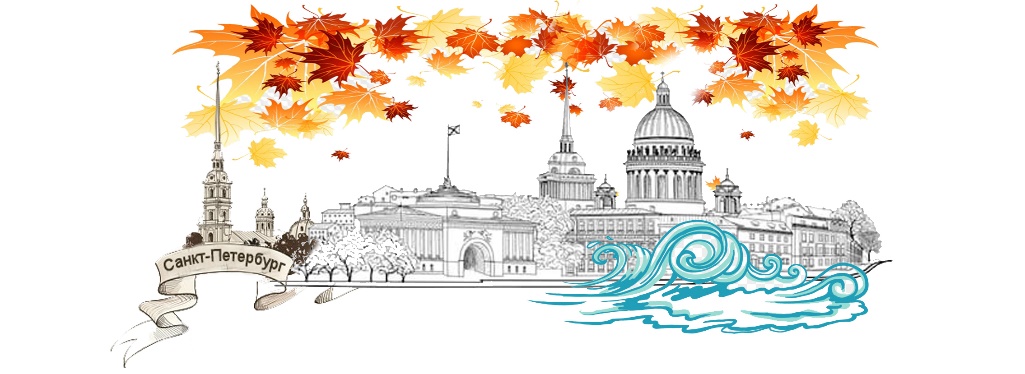 Государственное бюджетное дошкольное образовательное учреждениедетский сад № 109 комбинированного видаНевского района Санкт-Петербурга«Инструментальное обеспечение внутренней системы оценки качества дополнительного образования в ДОУ»Районный мастер-класс «Обеспечение качества дополнительного образования в ДОУ в раннем и младшем дошкольном возрасте».Дата проведения - 14 ноября 2019 годаВремяХод мероприятия13.00-13.15Регистрация участников семинара13.15-13.20Открытие семинара:- Вступительное слово о порядке проведения мероприятияМодератор сетевого взаимодействия - заведующий ГБДОУ детский сад № 109Трушкова Ирина Борисовна13.20-13.30I часть - «Возрастные особенности детей с 2 месяцев до 3 лет и проблема позитивной социальной адаптации детей раннего дошкольного возраста»Рыкова Светлана Владимировна ГБДОУ детский сад № 93Погорелова-Голубева Анна Сергеевна13.30 – 13.40«Возрастные особенности детей младшего дошкольного возраста и особенности социализации в этом возрасте»Петрова Наталья Николаевна ГБДОУ детский сад №10113.40-14.40II часть – Калейдоскоп идей в формате мастер-класса. Опыт специалистов ГБДОУ Невского района.13.40-13.50Игры с песком, как средство повышения адаптивных возможностей и естественной активности детей раннего возраста»Москаленко Светлана Юрьевна ГБДОУ детский сад №10813.55-14.1514.20-14.40Адаптивно-игровое сотрудничество «Вместе с мамой в детский сад» с использованием игровых пособий М.Монтессори и Ф.ФрёбеляТрушкова Ирина БорисовнаАгапова Инна ВладимировнаКазакова Маргарита БорисовнаНапалкова Оксана ЭдинаминовнаГБДОУ детский сад № 10913.55-14.1514.20 – 14.40«Игры с фитболом как средство организации двигательной активности и эмоциональной комфортности детей младшего дошкольного возраста»Борейко Татьяна Викторовна ГБДОУ детский сад № 109 III часть - Выявление перспектив сетевого взаимодействия14.45-15.00Тренинг. Рефлексия.Петрова Елена АлександровнаСимонова Анна Васильевна ГБДОУ детский сад №109